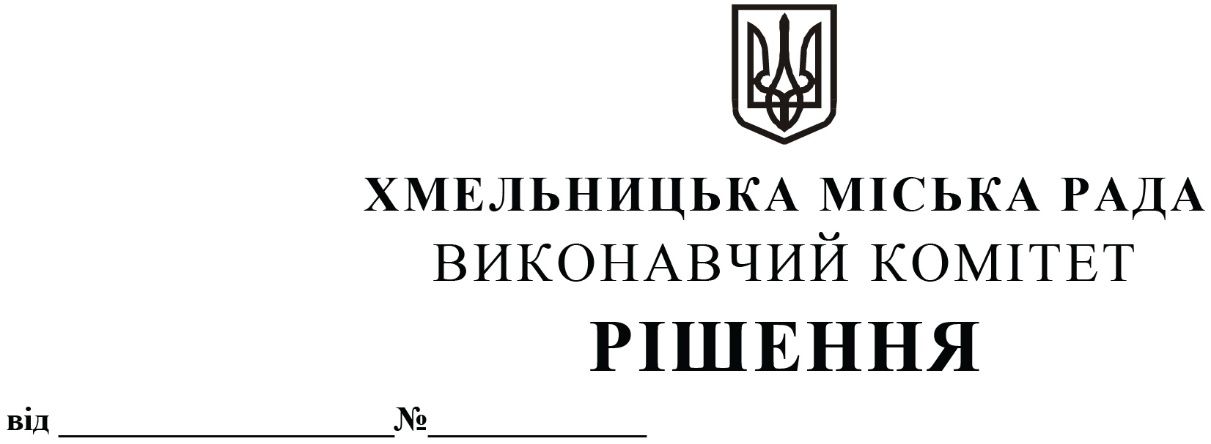 Про утворення комітету з визначення робочого органу по організації забезпечення роботи конкурсного комітету по організації та проведенню конкурсів на перевезення пасажирів автомобільним транспортом на території Хмельницької міської територіальної громади, затвердження форми заяви, переліку документів для участі у конкурсі, форми договору про виконання функцій робочого органу, умов конкурсу, проведення конкурсу та визнання такими, що втратили чинність рішень виконавчого комітету від 12.11.2009          № 1180, від 22.01.2015 № 23, від 28.04.2016 № 300, від 23.05.2018 № 384Розглянувши клопотання управління транспорту та зв’язку, керуючись Законами України «Про автомобільний транспорт», «Про місцеве самоврядування в Україні», постановою Кабінету Міністрів України «Про затвердження Порядку проведення конкурсу з перевезення пасажирів на автобусному маршруті загального користування» від 03.12.2008    № 1081, виконавчий комітет міської радиВИРІШИВ:1. Утворити комітет з визначення робочого органу по організації забезпечення роботи конкурсного комітету по організації та проведенню конкурсів на перевезення пасажирів автомобільним транспортом на території Хмельницької міської територіальної громади  у складі згідно з додатком 1.2. Затвердити:2.1. форму заяви для участі в конкурсі з визначення підприємства (організації) для здійснення функцій робочого органу по організації забезпечення роботи конкурсного комітету по організації та проведенню конкурсів на перевезення пасажирів автомобільним транспортом на території Хмельницької міської територіальної громади згідно з додатком 2;2.2. перелік документів, що подаються для участі в конкурсі з визначення підприємства (організації) для здійснення функцій робочого органу по організації забезпечення роботи конкурсного комітету по організації та проведенню конкурсів на перевезення пасажирів автомобільним транспортом на території Хмельницької міської територіальної громади згідно з додатком 3;2.3. форму договору про виконання функцій робочого органу по організації забезпечення роботи конкурсного комітету по організації та проведенню конкурсів на перевезення пасажирів автомобільним транспортом на території Хмельницької міської територіальної громади згідно з додатком 4;2.4. умови конкурсу з визначення підприємства (організації) для здійснення функцій робочого органу по організації забезпечення роботи конкурсного комітету по організації та проведенню конкурсів на перевезення пасажирів автомобільним транспортом на території Хмельницької міської територіальної громади згідно з додатком 5.3. Доручити управлінню транспорту та зв’язку (Шепуреву С.В.) від імені виконавчого комітету міської ради:3.1. розмістити не пізніше ніж за 30 днів до початку конкурсу з визначення робочого органу по організації забезпечення роботи конкурсного комітету по організації та проведенню конкурсів на перевезення пасажирів автомобільним транспортом на території Хмельницької міської територіальної громади у засобах масової інформації оголошення про проведення конкурсу та його умови;3.2. провести конкурс з визначення робочого органу по організації забезпечення роботи конкурсного комітету по організації та проведенню конкурсів на перевезення пасажирів автомобільним транспортом на території Хмельницької міської територіальної громади.4. Визнати такими, що втратили чинність рішення виконавчого комітету:4.1. від 12.11.2009 № 1180 «Про утворення комітету з визначення робочого органу по організації забезпечення роботи конкурсного комітету по організації та проведенню конкурсів на перевезення пасажирів автомобільним транспортом затвердження форми заяви, переліку документів для участі в конкурсі та умов конкурсу»;4.2 від 22.01.2015 № 23 «Про внесення змін в рішення виконавчого комітету від 12.11.2009 р. № 1180»;4.3. від 28.04.2016 № 300 «Про внесення змін в рішення виконавчого комітету від 22.01.2015 р. № 23»;4.4. від 23.05.2018 № 384 «Про внесення змін в рішення виконавчого комітету від 28.04.2016 № 300 та затвердження форми договору про виконання функцій робочого органу».5. Контроль за виконанням рішення покласти на управління транспорту та зв’язку та заступника міського голови М. Ваврищука.Міський голова							            О. СИМЧИШИНДодаток 1до рішення виконавчого комітету від «___» _________ р. № _____Складкомітету з визначення робочого органу по організації забезпечення роботи конкурсного комітету по організації та проведенню конкурсів на перевезення пасажирів автомобільним транспортом на території Хмельницької міської територіальної громадиГолова робочої групи:Ваврищук Микола Васильович	- заступник міського голови.Заступник голови робочої групи:Шепурев Сергій Валерійович	- заступник начальника управління	транспорту та зв’язку.Секретар робочої групи:Снігур Пауліна Олександрівна	- головний спеціаліст	управління транспорту та зв’язку.Члени робочої групи:Костик Костянтин Олександрович		- завідувач сектору контролю		управління транспорту та зв’язку;Цимбалюк Ігор Анатолійович                                            	- голова правління			 громадської організації			 «ГРОМАДА ПОДІЛЛЯ»			(за згодою).Керуючий справами виконавчого комітету					Ю. CАБІЙЗаступник начальника управліннятранспорту та зв’язку 								С. ШЕПУРЕВДодаток 2до рішення виконавчого комітету від «___» ________ р. № _____Заявадля участі в конкурсі з визначення підприємства (організації) для здійснення функцій робочого органу по організації забезпечення роботи конкурсного комітету по організації та проведенню конкурсів на перевезення пасажирів автомобільним транспортом на території Хмельницької міської територіальної громадиВідповідно до вимог Закону України «Про автомобільний транспорт» та оголошення________________________________________________________________________________(найменування організатора)у ______________________________________________________________________________(назва та номер друкованого видання)______________________________ в особі ___________________________________________(скорочене найменування суб’єкта господарювання)                                                                          (прізвище,ім’я, по-батькові)що діє на підставі _________________________________________________________________претендує на виконання функцій робочого органу по організації забезпечення роботи конкурсного комітету по організації та проведенню конкурсів на перевезення пасажирів автомобільним транспортом на території Хмельницької міської територіальної громади:Відомості про претендента:1. Загальні даніПовне найменування підприємства (організації)______________________________________________________________________________________________________________________.Ідентифікаційний код________________________________________.телефон, факс, (мобільний)________________________________________________________.2. Юридична адреса: _________________________________________________________.3. Банківські реквізити: ______________________________________________________________________________________________________________________________________________________________________________________________________________________.4. До заяви додаються такі документи:_______________________________________________________________________________________________________________________________________________________________________________________________________________________________________________________________________________________________________________________________.У зв’язку з участю в конкурсі підтверджую, що:- з умовами проведення конкурсу ознайомлений та згідний;- всі дані, викладені у поданих мною документах, відповідають дійсності;- у разі перемоги згоден укласти договір з організатором.«___» _________ 20____р.                       _______________                      _________________________                                                           (підпис заявника)                              (прізвище, ім’я, по батькові)МПКеруючий справами виконавчого комітету                                                                     Ю. САБІЙЗаступник начальника управління                                                                                  транспорту та зв’язку                                                                                                   С. ШЕПУРЕВДодаток 3до рішення виконавчого комітету  від «___» ________ р. № _____Перелік документів,що подаються для участі в конкурсі з визначення підприємства (організації) для здійснення функцій робочого органу по організації забезпечення роботи конкурсного комітету по організації та проведенню конкурсів на перевезення пасажирів автомобільним транспортом на території Хмельницької міської територіальної громади1. Заява на участь у конкурсі згідно затвердженого зразка.2. Копія свідоцтва про державну реєстрацію суб’єкта господарювання.3. Копія довідки про внесення підприємства (організації) до Єдиного Державного реєстру підприємств та організацій України.4. Довідка державної податкової інспекції про відсутність заборгованості по податках, зборах та інших обов’язкових платежах.5. Копія Статуту (Положення) підприємства (організації).6. Документи, які підтверджують відповідність  підприємства (організації) кваліфікаційним вимогам:- копії документів, що засвідчують кваліфікацію фахівців у галузі пасажирського автомобільного транспорту;- опис матеріальних ресурсів та технологій, які передбачається використовувати для забезпечення функціонування робочого органу;- документальне підтвердження наявності не менше як трирічного досвіду роботи з питань організації пасажирських перевезень;- копії документів, що засвідчують наявність у власності (користуванні) претендента приміщення для організації роботи (виконання функцій) робочого органу та проведення засідань конкурсного комітету.Керуючий справами виконавчого комітету                                                                Ю. САБІЙЗаступник начальника управліннятранспорту та зв’язку		           					                  С. ШЕПУРЕВДодаток 4до рішення виконавчого комітету від «___» ________ р. № _____Д О Г О В І Р № ____на виконання функцій робочого органу по організації забезпечення роботи конкурсного комітету по організації та проведенню конкурсів на перевезення пасажирів автомобільним транспортом на території Хмельницької міської територіальної громадим. Хмельницький                                                		             «____» ______________20__ р.Виконавчий комітет Хмельницької міської ради, в особі ___________________________________, що діє на підставі протоколу засідання комітету з визначення робочого органу по організації забезпечення роботи конкурсного комітету по організації та проведенню конкурсів на перевезення пасажирів автомобільним транспортом на території Хмельницької міської територіальної громади та рішення виконавчого комітету Хмельницької міської ради від ________ року № ___, далі Організатор, з однієї сторони, та________________________________________________________________________________________________________________________, далі Робочий орган, з другої сторони,      (далі – Сторони), керуючись Законом України «Про автомобільний транспорт», постановою Кабінету Міністрів України від 03.12.2008 № 1081 «Про затвердження Порядку проведення конкурсу з перевезення пасажирів на автомобільних маршрутах загального користування» (із змінами та доповненнями), уклали Договір про наступне. Предмет Договору1.1. Відповідно до даного договору Організатор доручає Робочому органу виконувати функції з організації та проведення конкурсів на перевезення пасажирів автомобільним транспортом на автобусних маршрутах загального користування на території Хмельницької міської територіальної громади в порядку та на умовах, визначених цим договором. 2. Права та обов’язки Організатора2.1. Організатор має право:2.1.1. за першою ж вимогою отримувати від Робочого органу всю необхідну інформацію, що пов’язана з проведенням конкурсів на перевезення пасажирів автомобільним транспортом;2.1.2. надавати Робочому органу роз’яснення щодо процедури організації проведення конкурсів на перевезення пасажирів автомобільним транспортом.2.1.3. контролювати виконання Робочим органом умов даного договору;2.2. Організатор зобов’язаний:2.2.1. забезпечити Робочий орган інформацією нормативно-організаційного характеру, необхідною для виконання функцій, покладених на Робочий орган відповідно до умов цього договору та діючого законодавства;	2.2.2. надати Робочому органу інформацію щодо можливих змін у мережі автобусних маршрутів загального користування, листи, звернення від підприємств та організацій всіх форм власності та громадян з питань, що стосуються маршрутної мережі та проведення конкурсів;	2.2.3. забезпечити Робочий орган канцелярським приладдям для організації приймання документів та підготовки матеріалів для членів конкурсного комітету;	2.2.4. сприяти у збиранні інформаційних матеріалів (надання медіафайлів для здійснення фото та/або відеозйомки).3. Права та обов’язки Робочого органу3.1. Робочий орган має право:3.1.1. володіти інформацією нормативно-організаційного характеру, яка необхідна для виконання функцій, покладених на Робочий орган відповідно до умов цього договору та діючого законодавства;3.1.2. отримувати інформацію щодо можливих змін у мережі автобусних маршрутів загального користування, а також листи, звернення від підприємств та організацій всіх форм власності та громадян з питань, що стосуються маршрутної мережі та проведення відповідних конкурсів;3.1.3. доводити до відома всіх перевізників-претендентів інформацію, що стосується конкурсів;3.1.4. отримувати канцелярське приладдя для організації приймання документів та підготовки матеріалів для членів конкурсного комітету;3.1.5. отримувати допомогу у підготовці інформаційних матеріалів (робота з медіафайлами під час здійснення фото та/або відеозйомки).3.2. Робочий орган зобов’язаний:3.2.1. забезпечити підготовку матеріалів щодо умов конкурсу і подання їх на затвердження Організатору;3.2.2. забезпечити належну якість підготовки та розробку матеріалів для проведення засідань конкурсного комітету по організації та проведенню конкурсів на перевезення пасажирів автомобільним транспортом на автобусних маршрутах загального користування на території Хмельницької міської територіальної громади;3.2.3. надавати перевізникам-претендентам детальну інформацію щодо оформлення їх документів для участі у конкурсах;3.2.4. приймати документи на конкурси, перевіряти достовірність одержаної від перевізників-претендентів інформації, аналізувати та перевіряти на відповідність конкурсні пропозиції перевізників-претендентів умовам конкурсу;3.2.5. здійснювати підготовку матеріалів для подальшого встановлення відносин між управлінням транспорту та зв’язку Хмельницької міської ради та автомобільними перевізниками – переможцями конкурсів;3.2.6. забезпечити матеріально-технічне оснащення для забезпечення належної якості підготовки матеріалів для проведення засідань конкурсного комітету по організації та проведенню конкурсів на перевезення пасажирів автомобільним транспортом на території Хмельницької міської територіальної громади (оргтехніка, транспорт та інше);3.2.7. створити умови для одержання перевізниками-претендентами детальної інформації про характеристики об’єктів конкурсів;3.2.8. забезпечити підготовку паспортів автобусних маршрутів і подання їх на затвердження Організатору;3.2.9. забезпечити підготовку договорів з переможцями конкурсів та інших матеріалів, необхідних для проведення конкурсів;3.2.10. забезпечити опублікування оголошення про проведення конкурсів в друкованих засобах масової інформації;3.2.11. проводити ряд інших заходів, необхідних для виконання предмету договору, визначеного п. 1.1. відповідно до норм чинного законодавства.4. Порядок взаєморозрахунків 4.1. Виконання функцій робочого органу по організації забезпечення роботи конкурсного комітету по організації та проведенню конкурсів на перевезення пасажирів автомобільним транспортом на території Хмельницької міської територіальної громади здійснюється на безоплатній основі.5. Відповідальність сторін5.1. У випадку порушення зобов’язання, що виникає з цього договору, сторона несе відповідальність, визначену цим договором та (або) чинним законодавством України. Порушенням зобов’язання є його невиконання або неналежне виконання, тобто виконання з порушенням умов, визначених змістом зобов’язання.5.2. Сторона, яка порушила зобов’язання, звільняється від відповідальності за порушення зобов’язання, якщо вона доведе, що це порушення сталося внаслідок випадку або непереборної сили.6. Підстави для розірвання договору та вирішення спірних питань6.1. Договір може бути розірвано за ініціативою однієї із Сторін, якщо одна із них порушує його умови. Сторона, яка є ініціатором розірвання Договору, письмово попереджає іншу Сторону про своє рішення не менш як за 30 (тридцять) календарних днів.6.2. На вимогу однієї Сторони договір може бути достроково розірвано за рішенням суду у разі невиконання іншою Стороною своїх зобов’язань.6.3. Спори, що виникають під час укладання, зміни, розірвання та виконання цього договору, розв’язуються шляхом проведення переговорів або в установленому законодавством порядку.7. Додаткові умови договору7.1. Усі додатки до цього Договору є його невід’ємною частиною.7.2. Зміни та доповнення до цього Договору дійсні лише у випадку, коли вони оформлені письмово і підписані Сторонами;7.3. Правовідносини, що виникають у зв’язку в виконанням цього Договору і не врегульовані ним, регламентуються нормами чинного законодавства України;7.4. Договір складений у двох примірниках, які мають однакову юридичну силу, скріплюються підписами, по одному для кожної із сторін. 7.5. Договір не може бути пролонгований.8. Термін дії договору9.1. Договір набирає чинності з моменту підписання і діє до «__» _______________         20__ року. 9. Юридичні адреси та реквізити сторінОрганізатор:	Робочий орган:Виконавчий комітет                                               	________________________________Хмельницької міської ради                          	________________________________29000, м. Хмельницький,                                       	________________________________вул. Гагаріна, 3  	________________________________Реквізити: 	_________________________________________________________________	_________________________________________________________________	_________________________________________________________________	_________________________________________________________________Керуючий справами виконавчого комітету	Ю. САБІЙЗаступник начальника управліннятранспорту та зв’язку	С. ШЕПУРЕВДодаток 5до рішення виконавчого комітету від «___» ________ р. № _____Умови конкурсуз визначення підприємства (організації) для здійснення функцій робочого органу по організації забезпечення роботи конкурсного комітету по організації та проведенню конкурсів на перевезення пасажирів автомобільним транспортом на території Хмельницької міської територіальної громади1.Загальні положення1.1. Організатором  проведення конкурсу з визначення підприємства (організації) для здійснення функцій робочого органу по організації забезпечення роботи конкурсного комітету по організації та проведенню конкурсів на перевезення пасажирів автомобільним транспортом на території Хмельницької міської територіальної громади (далі – конкурс) є виконавчий комітет Хмельницької міської ради.1.2. Метою проведення конкурсу є визначення на конкурсних засадах підприємства (організації), здатного забезпечувати належну якість підготовки матеріалів для проведення засідань конкурсного комітету по організації та проведенню конкурсів на перевезення пасажирів автомобільним транспортом на території Хмельницької міської територіальної громади, приймання документів на конкурс, перевірки достовірної одержаної від перевізника-претендента інформації, їх аналізу та оцінки відповідності конкурсних пропозицій перевізника-претендента умовам конкурсу, підготовки паспортів автобусних маршрутів та матеріалів для подальшого встановлення відносин між управлінням транспорту та зв’язку Хмельницької міської ради та автомобільним перевізником – переможцем конкурсу.2. Вимоги до підприємства (організації) – претендента на участь у конкурсі2.1. У конкурсі можуть брати участь підприємства (організації), які відповідають умовам проведення конкурсу та мають:2.1.1. Кваліфікованих фахівців в галузі пасажирського автомобільного транспорту;2.1.2. Досвід роботи не менше трьох років з питань організації пасажирських перевезень;2.1.3. Необхідне матеріально-технічне оснащення для забезпечення належної якості підготовки матеріалів для проведення засідань конкурсного комітету по організації проведенню конкурсів на перевезення пасажирів автомобільним транспортом у Хмельницькій міській територіальній громаді(оргтехніка, транспорт, інше);2.1.4. Власне (орендоване) приміщення для організації роботи (виконання функцій) робочого органу;2.2. Не допускаються до участі у конкурсі суб’єкти господарської діяльності, які:2.2.1. Надають послуги з перевезень;2.2.2. Проводять діяльність на ринку транспортних послуг;2.2.3. Представляють інтереси окремих автомобільних перевізників;2.2.4. Визнані банкрутами або щодо яких порушено справу про банкрутство чи ліквідацію як суб’єкта господарської діяльності;2.2.5. Подали до участі в конкурсі документи, що містять недостовірну інформацію;2.2.6. Подали для участі у конкурсі неправильно оформлені документи або після передбаченого в оголошенні про проведення конкурсу терміну.3.1. Оголошення про проведення конкурсу3.1. Оголошення про проведення конкурсу публікується в засобах масової інформації не пізніше ніж за 30 днів до дня проведення конкурсу.3.2. Оголошення повинно містити:- перелік документів, що подаються для участі в конкурсі;- місце одержання бланків документів для участі в конкурсі;- строк подання документів та адресу, на яку подаються документи для участі в конкурсі;- умови проведення конкурсу;- місце, дату та час проведення конкурсу;- телефон для довідок з питань проведення конкурсу.4. Подання документів на участь у конкурсі4.1. Претендент для участі у конкурсі подає комітету з визначення робочого органу по організації забезпечення роботи конкурсного комітету по організації та проведенню конкурсів на перевезення пасажирів автомобільним транспортом на території Хмельницької міської територіальної громади (далі – комітет з визначення робочого органу) такі документи:а) заява на участь у конкурсі згідно затвердженого зразка;б) копія свідоцтва про державну реєстрацію суб’єкта господарювання;в) копія довідки про внесення підприємства (організації) до Єдиного Державного реєстру підприємств та організацій України;г) довідка державної податкової інспекції про відсутність заборгованості по податках, зборах та інших обов’язкових платежах.д) копія Статуту (Положення) підприємства (організації);е) документи, які підтверджують відповідність підприємства (організації) кваліфікаційним вимогам:- копії документів, що засвідчують кваліфікацію фахівців у галузі пасажирського автомобільного транспорту;- опис матеріальних ресурсів та технологій, які передбачається використовувати для забезпечення функціонування робочого органу;- документальне підтвердження наявності не менше як трирічного досвіду роботи з питань організації пасажирських перевезень;- копії документів, що засвідчують наявність у власності (користуванні) претендента приміщення для організації роботи (виконання функцій) робочого органу та проведення засідань конкурсного комітету.4.2. Зазначена у п. 4.1. документація завіряється підписом та печаткою керівника підприємства (організації) – претендента.4.3. Документи подаються в термін, вказаний в оголошенні, опублікованому в засобах масової інформації. Документи, які надійшли після встановленого терміну або подані не в повному обсязі, не розглядаються.4.4. За роз’ясненнями щодо оформлення документів для участі у конкурсі або умов проведення конкурсу заявник може звернутися до управління транспорту та зв’язку Хмельницької міської ради.4.5. Документи для участі в конкурсі подаються за підписом уповноваженої посадової особи Претендента у конверті (пакеті) з написом «Документи на конкурс з визначення робочого органу».4.6. Усі документи складаються українською мовою.4.7. Підприємство (організація) – претендент може відкликати заяву на участь у конкурсі до дня проведення конкурсу.5. Проведення конкурсу та визначення переможця.5.1. Конкурс є відкритим для всіх претендентів, які відповідають його умовам.5.2. Ці умови є обов’язковими для комітету та учасників конкурсу.5.3. При визначенні переможця конкурсу комітет враховує:- досвід роботи підприємства з питань організації пасажирських перевезень;- наявність фахівців з вищою профільною освітою та їх стаж роботи в галузі автомобільного транспорту;- наявність матеріально-технічного оснащення для забезпечення належної якості підготовки матеріалів для проведення засідань конкурсного комітету по організації та проведенню конкурсів на перевезення пасажирів автомобільним транспортом на території Хмельницької міської територіальної громади.5.4. У разі відсутності керівника претендента на конкурсі його інтереси може представляти особи, яка має довіреність, видану претендентом.5.5. У разі відсутності представника претендента комітет з визначення робочого органу розглядає пропозиції, викладені в поданих претендентом документах без його участі.5.6. Рішення про результати конкурсу приймається комітетом з визначення робочого органу на закритому засіданні у присутності не менше, ніж половини його складу відкритим голосуванням простою більшістю голосів. У разі рівного розподілу голосів вирішальним є голос голови комітету.5.7. Переможцем конкурсу визначається підприємство (організація), яке за оцінкою комітету з визначення робочого органу найбільше відповідає умовам конкурсу.5.8. Переможець конкурсу оголошується на засіданні комітету з визначення робочого органу із запрошенням усіх претендентів.5.9. Якщо в конкурсі взяв участь тільки один претендент, його може бути визнано переможцем конкурсу.5.10. У разі відсутності претендентів на здійснення функцій робочого органу управління транспорту та зв’язку Хмельницької міської ради повинно забезпечити організацію та проведення конкурсів на перевезення пасажирів автомобільним транспортом самостійно, однак протягом періоду не більш як два роки з моменту оголошення конкурсу з визначення робочого органу.5.11. Рішення комітету з визначення робочого органу щодо визначення переможця конкурсу оформляється протоколом, який підписують голова та секретар комітету.5.12. З переможцем конкурсу організатор укладає договір на виконання функцій робочого органу строком на 3 роки.6. Прикінцеві положення.6.1. Спори, що виникають за результатами конкурсу, вирішуються у встановленому чинним законодавством порядку.Керуючий справами виконавчого комітету	Ю. САБІЙЗаступник начальника управліннятранспорту та зв’язку	С. ШЕПУРЕВ